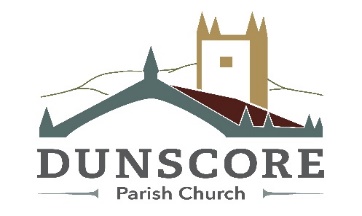 Church Family NoticesRegistered Scottish Charity SC016060, Congregation Number 080454Minister REV MARK SMITHManse: 01387 820475  Mobile: 0776 215 2755Email: Mark.Smith@churchofscotland.org.ukhttps://us02web.zoom.us/j/86939887756or Telephone: 0131 460 1196 enter code:  869 3988 7756 #07 February 2021A note from our Minister:The start of February sees longer days, snowdrops, lambing, nesting – signs of new life everywhere.The snow may hide the evidence and frost may slow the growth, but the reality is still there.Seasonal change is also reflected in the Church’s calendar as we come to the end of Epiphany.The Wise Men saw Jesus as a King born to die and, as Christians, we rely on His death to bring us His Life – a gift we celebrated last week in Holy Communion.Captain Sir Tom Moore helped to re-focus and encourage the nation last year, one man’s ‘small’ effort inspiring many and lifting the spirits as we realised the enormity of what lay ahead.Today, just like longer days and signs of new life, coming together to worship God (even over the internet) can warm our hearts and lift our spirits as we encounter Him (even if we are aware of the frost and snow of life) reminding us of that free gift of New Life in Jesus.God Bless & elbow bumps,MarkPRAYER FOR FEBRUARY –	Eternal Father God,				Your Son Jesus Christ is for all humankind				the Way, the Truth, and the Life:				by the Holy Spirit help us				to walk in His Way,				rejoice in His Truth,				and share His risen Life.PRAYER THEME – Give thanks for the signs of new life, asking Jesus to fill you with His Life.Join in prayer, thought and reflection. Use the weekly prayer and theme.   Light a candle. Look at pictures of friends/family/congregation. Listen to restful music.  As we pray in the name of Jesus the Holy Spirit will unite us across the distancing.Thursday 11 February7.30pm – Connect Study Group – DANIEL via Zoomhttps://us02web.zoom.us/j/402568082 Next Sunday, 14 February10.30am – Messy Church via Zoomhttps://us02web.zoom.us/j/86939887756 or Telephone: 0131 460 1196 enter code: 869 3988 7756 #Tuesday 23 February Fairtrade Fortnight, sadly, we don't have a Big Brew this year but, some exciting news, we have invited Petrus Bosman of Bosman Adama which is a South African Fairtrade wine producer to chat to us on Zoom.  You can join this at 6:00 pm on https://us02web.zoom.us/j/88401861823Worship for Dunscore with Glencairn & Moniaive ChurchesFEBRUARYSunday 7		10.30am	ZoomSunday 14		10.30am	Zoom		Messy ChurchTuesday 16  		7:00pm		Zoom		Prayer & Reflection	Shrove TuesdayWednesday 17  				YouTube 	Lenten Meditation	Ash WednesdaySunday 21		10.30am	Zoom with ‘live stream’ OrganWednesday 24 				YouTube 	Lenten MeditationSunday 28		10.30am	Zoom    Eco SnippetFirst Base Food BankPlease remember to support this excellent charity.  Winter is here and it will be a long and a hard one for many folk living on little income.  I know that many of you give through ‘Just Giving’ on line www.justgiving.com/first-base but as an alternative, Mark Frankland would be delighted to receive cheques to ‘The First Base Food Agency’, 6 Buccleuch Street, Dumfries DG! 2NH.   I think the need will be greatest from January to March …Many thanks.Notes for inclusion in February CFNs by Friday morning please to Mark Buchanan at  buchananmbuc@aol.com   Hymn 334On Jordan’s bank the Baptist’s cryannounces that the Lord is nigh;awake and hearken for he bringsglad tidings of the King of Kings.Then cleansed be every heart from sin;make straight the way for God within;prepare we in our hearts a home,where such a mighty Guest may come.For You are our salvation, Lord,our refuge and our great reward;without Your grace we waste away,like flowers that wither and decay.Stretch out Your hand, to heal our sore,and make us rise to fall no more;once more upon Your people shine,and fill the world with love divine.All praise to You, Eternal Son,whose advent has our freedom won,whom with the Father we adore,and Holy Spirit, evermore.Charles Coffin (1676-1749) trans J Chandler (1806-1876) et alSong 641Seek ye first the Kingdom of Godand His righteousness;and all these things shall be added unto you;allelu, alleluia.Alleluia, alleluia, alleluia,allelu, alleluia.Ask, and it shall be given unto you,seek, and ye shall find;knock, and the door shall be opened unto you;allelu, alleluia.		Alleluia …You shall not live by bread alone,but by every wordthat proceeds from the mouth of the Lord;allelu, alleluia.		Alleluia …Karen Lafferty (b.1948)Hymn 356Meekness and Majesty, manhood and Deity,in perfect harmony – the man who is God:Lord of eternity, dwells in humanity,kneels in humility and washes our feet.Oh, what a mystery– meekness and Majesty:bow down and worship,for this is your God,this is your God!	>>>Father’s pure radiance, perfect in innocence,yet learns obedience to death on a cross:suffering to give us life, conquering through sacrifice- and, as they crucify, prays, ‘Father forgive’.	Oh, what a mystery …Wisdom unsearchable, God the invisible,Love indestructible in frailty appears:Lord of Infinity, stooping so tenderly,lifts our humanity to the heights of His Throne.	Oh, what a mystery …	… this is your God!Graham Kendrick (b.1950)Colossians 1:15-23 Hymn 458At the Name of Jesusevery knee shall bow,every tongue confess HimKing of Glory now;‘tis the Father’s pleasurewe should call Him Lord,who from the beginningwas the mighty Word.Brothers, sisters, name Himwith love strong as death,and with awe and wonderand with bated breath!He is God the Saviour,He is Christ the Lord,ever to be worshipped,trusted, and adored.In your hearts enthrone Him;there let Him subdueall that is not holy,all that is not true:let His Grace support youin temptation’s hour;and His will enfold youin its light and power.In His Father’s GloryChrist shall come again,angel hosts proclaimingHis return to reign.For all wreaths of empiremeet upon His brow,and our hearts confess HimKing of Glory now.Caroline Maria Noel (1817-1877)Get creative with veg grown in the UK, we have a plethora of excellent UK, winter grown veg. Might also be a good time to stock up on British grown onions before these run out and they are imported from Holland or even New Zealand. Whilst these are robust veg and so are shipped, they carry a higher carbon footprint than home produced. Get creative with veg grown in the UK, we have a plethora of excellent UK, winter grown veg. Might also be a good time to stock up on British grown onions before these run out and they are imported from Holland or even New Zealand. Whilst these are robust veg and so are shipped, they carry a higher carbon footprint than home produced. Get creative with veg grown in the UK, we have a plethora of excellent UK, winter grown veg. Might also be a good time to stock up on British grown onions before these run out and they are imported from Holland or even New Zealand. Whilst these are robust veg and so are shipped, they carry a higher carbon footprint than home produced. 